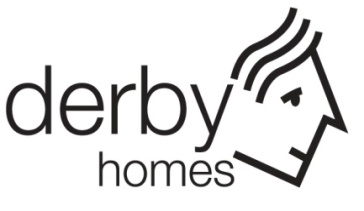 Please complete all sections before scanning and returning to Derby.Advice@derbyhomes.orgCourse date………………..……………………………………………………………………………….Course name ………………………………………………………………………………………………Name ………………………………………………………………………………………………………….Employer …………………………………………………………………………………………………….Job Title ………………………………………………………………………………………………………Email address………………………………………………………………………………………………Contact phone number ………………………………………………………………………………Course attendance needs, eg access requirements ………………………………………………………………………………………………………………………………………………………..